THỜI KHÓA BIỂUTuần 4 Tháng 10Lớp NT D1Từ 18/10 đến 22/10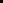 ThứMôn họcNội dung giảng dạy2PTVĐVĐCB: Chạy đổi hướng theo tốc độ nhanh chậm theo cô
BTPTC: Tập với dải lụa màu.
TCVĐ: Hái quả 3NBTN Các bạn của bé 4LQVVHThơ : Bàn chân của bé 5NBPB Ôn nhận biết pb 3 màu xanh đỏ vàng6THNặn vòng tặng bạn 